贵港市交通运输局道路运输发展中心招聘岗位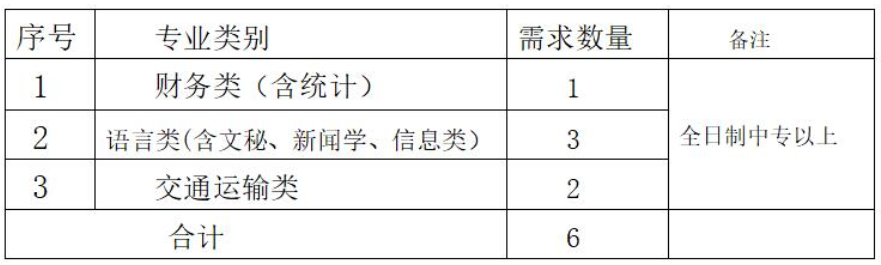 